ЕЩЕ РАЗ ПРО «ЭКСПЕРИМЕНТАРИУМ»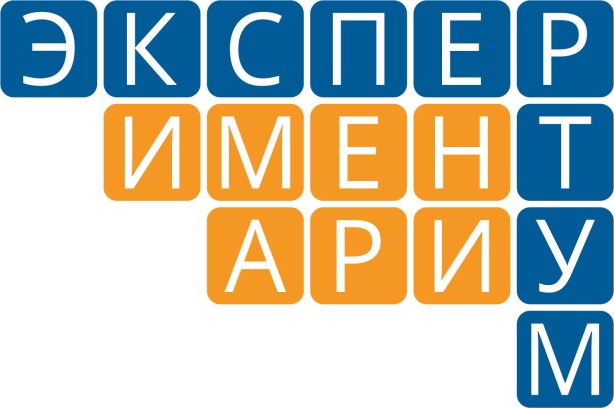 Ребята из объединения «Серебряное пёрышко» Дворца детского (юношеского) творчества два дня работали как настоящие журналисты: брали интервью, записывали видеосюжеты, вели фотохронику события в социальных сетях. И вот некоторые из их отзывов.Михаил Меднов: «Познание через создание» – главная идея конкурса познавательных объектов «Экспериментариум», который прошел в Сарове 25-26 марта 2016 года в рамках проекта «Школа Росатома». Мне кажется, это очень важный конкурс в контексте современных запросов страны. Ориентировать способных ребят на научно-техническую деятельность, открыть им возможность творчества в, казалось бы, не творческой сфере – это значит обеспечить экономическое развитие России.Как и было заявлено в программе конкурса, создатели моделей, ставших экспонатами нового интерактивного музея «Экспериментариум», получили многообразный опыт. Фундаментальные знания – физика, химия, математика, программирование – раскрылись ребятам в новом практическом аспекте. Они получили навыки командной и сетевой работы. В процессе создания эксклюзивного экспоната участники освоили новые технологии производства, усовершенствовали инженерные приемы.Публичное выступление перед экспертами – это полезный психологический опыт и повышение мастерства презентации.Итак, два интересных, насыщенных дня позади. Саровский конкурс «Экспериментариум» успешно завершен. Минуты, спрессованные в конструктивное общение и наработку опыта, стоят месяцев обучения в школе. А еще, как мне кажется, конкурс ненавязчиво дал возможность молодежи изменить сознание в пользу общественного блага».Ксения Пивкина: «Физика – не просто наука, а целый мир, полный необыкновенных возможностей. Это нам доказали участники конкурса «Экспериментариум».Ребята-финалисты представили различные интерактивные модели: «Чёрные дыры и гравитационное взаимодействие тел», «Шестерёнки» (победитель конкурса), прибор Декарта, экспериментальный набор «Магнитная индукция» и другие. Свои проекты защищали команды из Димитровграда, Снежинска, Глазова, Трехгорного, Волгодонска и, конечно, Сарова. Каждой команде пришлось ответить на непростые вопросы экспертов. Я уверена, такой опыт очень полезен.Прощаясь, все конкурсанты подвели приятный итог своего пребывания в Сарове: не только участие и призы в интересном и полезном проекте, но и знакомство с удивительной историей нашего города, соединившего науку и православие.Конкурс оказался важным не только для участников, но и всех, кто был причастен к его организации. Например, мы, юные журналисты из объединения «Серебряное пёрышко» Дворца детского творчества, впервые почувствовали настоящий вкус к профессии, работая в молодежном пресс-центре. Повсюду следуя за конкурсантами, мы получили свой первый опыт интервью, еще больше узнали о родном городе и, наконец, стали первыми посетителями нового Саровского музея интерактивных познавательных объектов  «Экспериментариум».Дария Турсунова: «Четвертый год подряд саровскому Дворцу детского (юношеского) творчества выпадает честь проводить у себя конкурс в рамках Школы Росатома. 25 и 26 марта здесь, во Дворце, царил дух познания, технических идей и устремленности в будущее! «Его Величество Эксперимент» стал главным действующим лицом конкурса, который так и назывался – «Экспериментариум».Я и мои друзья являемся участниками журналистского объединения «Серебряное перышко», и мы работали на Экспериментариуме как пресс-центр. Два долгих, но замечательных дня следили мы за участниками конкурса и их проектами, брали интервью, фотографировали, выкладывали материалы в социальные сети – Твиттер и нашу группу ВКонтакте.Эмоций в эти дни было очень много. Больше всего я волновалась, когда брала интервью у некоторых команд. Это мой первый журналистский опыт, но он очень важен: я поняла, как нужна информация о таких значимых событиях.Моими первыми собеседниками стали ребята из Снежинска, команда «Через тернии к звездам». Дружелюбные и интересные. Их привлекают загадки космоса, а потому их проект назывался «Черные дыры». Увлеченность конкурсантов поневоле передалась всем остальным. Захотелось почитать о загадках природы, научных открытиях. А мальчикам, как мне показалось, захотелось углубиться в естественные науки и технические разработки.В эти два дня все мы превратились в болельщиков. Как и у многих, у меня были свои фавориты, и очень хотелось, чтобы они выиграли. Это были ребята из Волгодонска. Их опыты с шарами многим понравились. Не случайно они получили приз зрительских симпатий.Два счастливых дня были выматывающими, но и очень радостными. Такие дни запоминаются надолго. И пусть новые конкурсы собирают талантливых ребят из разных городов. А мы, юные журналисты, постараемся достойно осветить эти события».Анна Махорт: «36 часов счастья!» – вот главный девиз «Экспериментариума», конкурса от Росатома, который прошёл в Сарове. Но только ли участники наслаждались этим мероприятием? Как оказалось, не только они. Все, начиная от артистов, которые показали свои таланты и умения гостям, и заканчивая организаторами конкурса, получили массу положительных эмоций.Сам по себе «Экспериментариум» уникален. Ведь такого рода мероприятие проводилось впервые в нашем городе. В чем же его уникальность? Конкурс раскрыл научные знания и инженерные приемы самым интересным и необычным образом. Ребята, которые приехали из городов присутствия Росатома, привезли с собой разнообразные работы, начиная от модели чёрной дыры и заканчивая ферромагнитными робоморфозами. Любой желающий смог увидеть собственными глазами с помощью этих моделей удивительные демонстрационные эффекты.Очень важным событием стало и открытие музея интерактивных экспонатов, в котором размещены проекты финалистов «Экспериментариума». Теперь можно посетить этот занимательный музей и увидеть его экспонаты в действии.Участники этого замечательного мероприятия вознаграждены за свое терпение и научную креативность. Все команды получили призы, в том числе и приз зрительских симпатий. Вкусным сюрпризом для всех стал огромный торт с эмблемой конкурса, который поставил хорошую точку конкурсу.А почему все-таки «36 часов счастья»? Да потому, что в эти часы вместилось столько событий и впечатлений! Ведь для участников была подготовлена великолепная культурная программа: достопримечательности Сарова, его исторические памятники, музеи… Даже саровчане открыли для себя много неизвестного. Прибавьте к этому дружеское общение, высокую концентрацию молодости на территории Дворца детского творчества, и вы поймете, как же всё это было здорово!».Итоги конкурса интерактивных познавательных объектов «Экспериментариум»Подведены итоги конкурса интерактивных познавательных объектов «Экспериментариум», который 25-26 марта проводился во Дворце детского (юношеского) творчества города Сарова. На заочный этап конкурса было принято 36 заявок, из которых эксперты выбрали 10-ку финалистов: по три команды представляли Димитровград и Саров, по одной –   Волгодонск, Глазов, Снежинск и Трехгорный.  Очный этап «Экспериментариума» включал в себя презентацию установок перед членами жюри, а так же проведение экскурсии для первых посетителей музея.По решению членов жюри было вручено несколько специальных призов и один – за первое место.Особенность специальных призов «Экспериментариума» в том, что это не только дипломы и памятные подарки, но и возможность стать участником конкурсного отбора на поездку во Всероссийский детский центр «Орленок». Как заверила Наталья Шурочкова, советник управления по работе с регионами Госкорпорации «Росатом», предусмотрено 17 мест в профильной смене для одаренных детей.Спецпризы получили: сборная команда «JS» (Сергей Трунькин, Дмитрий Федосеев, Ксения Полосина, руководитель Всеволод Головнев, Саров-Москва);«Оптимисты» (Алексей Минеев, Захид Мурадов, Данила Осокин, руководитель Елена Хайруллова, Димитровград); «Через тернии к звездам» (Роман Коковин, Валерия Саралидзе, Иван Стрелец, руководитель Александр Капралов, Снежинск).Сборная Лицея №15 им. Ю.Б.Харитона (Максим Ларионов, Тимофей Уваров, Данил Христофоров, руководитель Вадим Ларионов, Саров).Специальный приз жюри был вручен сборной «ФТК-3» (Сергей Логвинов, Егор Петров, Георгий Бутаков, руководитель Александр Бильченко, Волгодонск-Саров). Победителями конкурса стали команда «Хакеры»,  воспитанники Дворца детского творчества, которые занимаются в объединении «Робототехника» у Александра Разумкова: Даниил Кожаев, Роман Кротов и Владимир Олесницкий. Их установка с зубчатыми передачами разной формы пользовалась огромной популярностью и у первых посетителей музея «Экспериментариум».Также на торжественной церемонии памятными подарками от РФЯЦ-ВНИИЭФ – книгами о создании одной из атомных бомб – были отмечены саровские команды, участники заочного этапа конкурса.